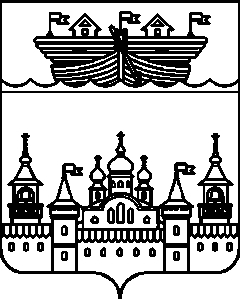 СЕЛЬСКИЙ СОВЕТБЛАГОВЕЩЕНСКОГО СЕЛЬСОВЕТАВОСКРЕСЕНСКОГО МУНИЦИПАЛЬНОГО РАЙОНАНИЖЕГОРОДСКОЙ ОБЛАСТИРЕШЕНИЕ22 сентября 2020 года	№ 30О выборах счетной комиссии по избранию (делегированию) депутатов сельского Совета Благовещенского сельсовета в Земское собрание Воскресенского муниципального района Нижегородской области	В целях организации открытого голосования депутатов по избранию (делегированию) депутатов сельского Совета Благовещенского сельсовета в Земское собрание Воскресенского муниципального района Нижегородской области Сельский Совет решил:	1.Сформировать счетную комиссию по избранию(делегированию) депутатов сельского Совета Благовещенскогосельсовета в Земское собрание Воскресенского муниципального района Нижегородской области в количестве трех депутатов.	2.Утвердить прилагаемый персональный состав счетной комиссии по избранию(делегированию) депутатов сельского Совета Благовещенского сельсовета в Земское собрание Воскресенского муниципального района Нижегородской области.3.Настоящее решение обнародовать на информационном стенде администрации Благовещенского сельсовета и разместить на официальном сайте администрации района.4. Настоящее решение вступает в силу со дня его принятия.Глава местного самоуправленияБлаговещенского сельсовета  						Жаркова О.К.Приложениек решению сельского СоветаБлаговещенского сельсоветаВоскресенского муниципального районаНижегородской областиот 22.09. 2020 года № 30СОСТАВсчетной комиссии по избранию (делегированию)депутатов сельского Совета Благовещенского сельсовета в Земское собрание Воскресенского муниципального района Нижегородской области1.Маслова Марина Борисовна - депутат сельского Совета Благовещенскогосельсовета по избирательному округу № 112. Сухорукова Марина Алексеевна - депутат сельского Совета Благовещенского сельсовета по избирательному округу №93. Мочалов Александр Алексеевич - депутат сельского Совета Благовещенского сельсовета по избирательному округу № 8